REŠITVE   SPOZNAVANJE OKOLJA   4.5. – 8.5.2020                          DZ/87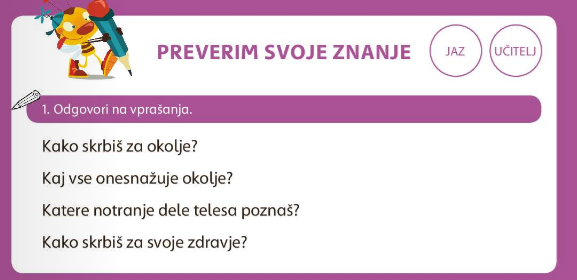 Za okolje skrbim tako, da mečem smeti v koš, ločujem odpadke, varčujem z elektriko in vodo, zbiram star papir, sadim in sejem nove rastline. Okolje onesnažujejo tovarne, prevozna sredstva (avtomobili, tovornjaki…), škropiva, odpadki…Notranji deli telesa so možgani, srce, pljuča, jetra, ledvice, debelo in tanko črevo, želodec…Za svoje zdravje skrbim tako, da se veliko gibam na svežem zraku, dovolj počivam in spim, jem raznoliko (zdravo) hrano in imam 5 obrokov na dan ter skrbim za čistočo svojega telesa.                                                                                                                                 